ОТЧЕТ О ДЕЯТЕЛЬНОСТИБУ «ЦЕНТР НАЦИОНАЛЬНЫХ КУЛЬТУР И НАРОДНОГО ТВОРЧЕСТВА РЕСПУБЛИКИ КАРЕЛИЯ» в 2016 годураздел 2 «Отчет об основных направлениях развития отрасли культуры»п. 7 «Сохранение традиционной народной культуры и деятельность культурно-досуговых учреждений РК»Деятельность муниципальных культурно-досуговых учрежденийНа конец ноября 2016 года на территории Республики Карелия функционирует 95 культурно-досуговых учреждений (с учетом 1 республиканского центра), созданных на уровне муниципальных районов, городских и сельских поселений.В состав культурно-досуговых учреждений (далее по тексту – КДУ) входит 223 досуговых объекта, из них 183 - ДК/центры/клубы, 40 – библиотек. 82% объектов функционируют в сельской местности (185 домов культуры и библиотек).Клубы и дома культуры располагаются в 131 здании, из которых 125 - находятся в оперативном управлении; 6 – в безвозмездном пользовании. Остальные имеют помещения в административных зданиях. Согласно своду годовых сведений за 2015 год из общего количества зданий: 31% (41 здание) требуют капитального ремонта и имеют подтверждающие документы; 72% (94 здания) - имеют зрительные залы. 24% оснащены компьютерами и подключены к сети Интернет, 8 % - имеют веб – страницы.Из 94 муниципальных КДУ казёнными являются - 50 (53%), бюджетными – 38 (41%), автономными - 6 (6%).В 2016 году в Республике Карелия продолжена оптимизация культурно-досуговой сети, включающая реорганизацию клубов и библиотек, входящих в состав КДУ, закрытие нерентабельных клубов/домов культуры в малонаселенных пунктах:- 13 досуговых объектов выведены из состава сети КДУ;- 11 библиотек, находящихся в составе муниципальных КДУ, переведены в Межпоселенческую библиотеку Лахденпохского муниципального района;- закрыт культурно-досуговый центр п. Вожмогора;- при реорганизации БУ «Центр культурных инициатив» часть полномочий передана в БУ «Информационно-туристический центр Республики Карелия» и БУ «Центр национальных культур и народного творчества Республики Карелия».В соответствии с методикой Российской Федерации по определению нормативной потребности в объектах культуры, Республика Карелия по обеспеченности учреждениями культуры клубного типа (на уровне субъекта РФ) имеет следующие показатели:- «Дом (центр) народного творчества» равен 100% (в Республике Карелия - 1, по нормативу – 1);- Дворец культуры в Республике Карелия отсутствует (по нормативу должна быть 1 единица);- на уровне городских округов показатель равен 150% (в Республике Карелия - 4, по нормативу - 6 единиц);- на уровне муниципальных районов – 25% (в Республике Карелия – 4 РДК, по нормативу – 16 РДК);- на уровне городских поселений – 133% (в Республике Карелия - 36, по нормативу - 27 единиц);- на уровне сельских поселении – 102% (в Республике Карелия - 140, по нормативу - 137 единиц).На начало 2016 года в муниципальной сфере досуга работало 1084 человек, из них 442 человека - в сельской местности. Количество работников, относящихся к основному персоналу, составляет 57% (из них имеют высшее и среднее специальное образование – 49%). Стаж работы в учреждениях культуры свыше 10 лет имеют 48% работников.Основными направлениями деятельности муниципальных культурно-досуговых учреждений являются:организации досуга и обеспечение населения услугами организаций культуры;сохранение, использование и популяризация объектов нематериального культурного наследия, народов проживающих на территории Карелии;создание условий для развития местного традиционного народного художественного творчества, участие в сохранении, возрождении и развитии народных художественных промыслов.В Республике Карелия ведут активную работу этнокультурные центры (в соответствии с уставами учреждений):МБУ «Центр поморской культуры» (Беломорский муниципальный район, г.Беломорск)МБУ «Этнокультурный центр «KALEVALATALO» (Калевальский национальный район, п.Калевала)МКУ «Этнокультурный центр Пряжинского национального муниципального района «Elämä» (Пряжинский национальный муниципальный район, п.Пряжа)МКУ «Этнокультурный центр «КИЕЛЕН КИРЬЮ» (Пряжинский национальный муниципальный район, п.Эссойла)МБУ «Этнокультурный центр «Вешкелюс» (Суоярвский муниципальный район, с.Вешкелица)Этнокультурный центр «Туоми» - отдел МКУ «Чалнинский сельский Дом культуры» (Пряжинский национальный муниципальный район, п.Чална). Кроме этого, этнокультурная деятельность ведется и в других культурно-досуговых учреждениях. Среди них можно выделить «Культурно-досуговый центр» д.Вокнаволок - филиал МБУ «Культурно-музейный центр г. Костомукши», МКУ «Центр оказания услуг» (Медвежьегорский муниципальный район, с.Великая Губа) и МКУК «Библиотечно-досуговый центр «Сегозерье» (Медвежьегорский муниципальный район, с. Паданы).В марте на базе МБУ «Центр поморской культуры» (г.Беломорск) состоялся семинар «Образцы успешных практик». В рамках семинара был организован круглый стол по перспективам развития этнокультурной деятельности в Республике Карелия, а также состоялись обучающие мастер-классы по золотному шитью и приготовлению козуль.27 мая 2016 г. директора этноцентров приняли участие в Пленарном заседании II Всероссийского съезда руководителей методических служб в сфере народного творчества (г. Петрозаводск).21 октября 2016 г. в рамках совместного проекта КРОО «Молодёжный информационно-правовой центр коренных народов «Невонд»» и Центра национальных культур и народного го творчества РК состоялся межрегиональный семинар «Сотрудничество финно-угорских народов на базе этнокультурных центров Прионежского муниципального района и Пряжинского национального муниципального района. Влияние на формирование культурной политики Северо-Запада России». В Доме карельского языка с.Ведлозеро участники семинара обсудили вопросы сохранения и развития этнической идентичности финно-угорских народов. В Шелтозерском вепсском этнографическом музее имени Р.П. Лонина обсуждались вопросы, связанные с практикой создания территорий традиционного природопользования в местах проживания коренных малочисленных народов Севера Российской Федерации, участники поделились опытом в реализации проектов и программ, направленных на этнокультурное развитие коренных малочисленных народов.Культурно-досуговые учреждения РК приняли участие во внедрении автоматизированной информационной системы «Единое информационное пространство в сфере культуры» (АИС ЕИПСК) на территории Российской Федерации. АИС ЕИПСК обеспечивает сбор данных о деятельности всех учреждений культуры РФ и возможность их автоматизированного распространения с целью вовлечения граждан в общекультурные процессы. В АИС ЕИПСК в 2016 г. были зарегистрированы следующие муниципальные учреждения культуры:•	МБУ «Кестеньгский Дом культуры» (Лоухский муниципальный район);•	МБУ «Сегежский районный Центр культуры и досуга»;•	Культурно-спортивное автономное учреждение «Созвездие» Хаапалампинского сельского поселения (Сортавальский муниципальный район);•	МБУ «Социально-культурный центр «Досуг» Лоймольского сельского поселения (Суоярвский муниципальный район);•	МБУ «Централизованная клубная система Калевальского национального муниципального района»;•	МБУК «Пудожский Дом культуры»;•	МБУ «Центр культуры и спорта» Кемского городского поселения;•	МБУ «Дом культуры» Куземского сельского поселения (Кемский муниципальный район).На 01.01.2016 г. культурно-досуговыми учреждениями проведено 16 634 мероприятия, из них 60% на платной основе (9997 мероприятий). Количество обслуженного населения составило 1189699 человек, из них 21% на платной основе (246 192 человека).Во исполнение Указа Президента Российской Федерации от 28 июня 2012 года № 1062 «О мерах государственной поддержки муниципальных учреждений культуры, находящихся на территориях сельских поселений, их работников», в рамках реализации постановления Правительства Российской Федерации от 25 января 2013 года № 30 и в соответствии с приказом Министерства культуры Республики Карелия от 03 февраля 2014 года № 36 в Республике Карелия проведен Конкурс на получение денежного поощрения лучшими муниципальными учреждениями культуры, находящимися на территориях сельских поселений Республики Карелия, и их работниками. Конкурс проводится в период с 29 января 2016 года по 25 февраля 2016 года.От муниципальных культурно-досуговых учреждений поступило 14 заявок: из Муезерского, Прионежского, Суоярвского, Лахденпохского, Медвежьегорского, Сортавальского муниципальных районов, Олонецкого национального и Пряжинского национальных муниципальных районов и от 6 специалистов культурно-досуговой деятельности - Лоухского, Муезерского, Калевальского, Пряжинского и Медвежьегорского районов.Победители Конкурса были определены Министерством культуры Республики Карелия на основании предложений Конкурсной комиссии, в состав которой вошли представители Министерства культуры Республики Карелия, органов управления культурой муниципальных образований Республики Карелия, представители общественных организаций, специалисты республиканских методических центров и учреждений культуры.Лучшими сельскими учреждениями культуры признаны МКУ «Святозерский сельский Дом культуры» и МБУ «Ледмозерский культурный центр». Лучшим работником сельского учреждения культуры - Бородкина Наталья Васильевна, художественный руководитель Софпорогского сельского дома культуры МБУ «Кестеньгский Дом культуры».С 2014 года в муниципалитетах республики набирает популярность Программа поддержки местных инициатив. За счет средств, выделяемых данной программой, в 2016 году для культурно-досуговых учреждений проведены следующие виды работ:Ремонт зрительного зала Медвежьегорского МКУ «Медвежьегорский городской центр культуры и досуга» (устройство подвесного потолка);Ремонт кровли Дома культуры п. Ладва (Прионежский муниципальный район),Капитальный ремонт системы отопления в здании МУ "Мелиоративный ДК" (Прионежский муниципальный район, п. Мелиоративный);Ремонт зрительного зала в здании Дома культуры д. Шуньга, (Медвежьегорский муниципальный район);Ремонт Дома культуры п. Пийтсиеки Лоймольского сельского поселения (Суоярвский муниципальный район);Ремонтные работы в здании Дома культуры п. Кривцы (Пудожский муниципальный район);Частичный ремонт кровли, восстановление централизованной системы отопления, замена дверных блоков в здании МКУК «Повенецкий библиотечно-досуговый центр» (Медвежьегорского муниципальный район);Капитальный ремонт помещений МБУК "Культурно-досуговый центр Суоярвского городского поселения", г. СуоярвиОборудование системами теплоснабжения, водоснабжения, водоотведения, устройство сан. узлов Дома Культуры села Хелюля МАУК Хелюльского городского поселения "Импульс";Ремонт и обустройство помещений для развития местного традиционного народного творчества в здании МКУК "Крошнозерский центр досуга и творчества";Ремонт Дома культуры п. Лахколампи Найстенъярвского сельского поселения;Ремонт Великогубского Дома культуры;Ремонт помещений в здании Дома культуры в п. Суккозеро;Благоустройство центра с. Михайловское, ограждение территории земельных участков Дома культуры, детской спортивной площадки, парка Победы, установка урн;Ремонт фасада здания Дома культуры в с. Спасская Губа Кондопожского муниципального района;Ремонт Дома культуры в п. Луусалми Калевальского национального муниципального района.В рамках Программы по развитию учреждений культуры РК в 2016 г. были выделены денежные средства на обновление материально-технической базы, приобретение специализированного оборудования для:МБУ "Дом культуры" Кривопорожского сельского поселения;Сельского Дома культуры п. Луусалми;МКУК «Шуньгский сельский библиотечно-досуговый центр»;МУ «Шуйский центр культуры»;МБУ «Куйтежский культурно-досуговый центр».От общего количества поступлений финансовых средств на начало 2016 года на содержание деятельности учреждений учредителями было выделено 74% (381427 тыс. рублей). Количество заработанных средств составляет 11 % (55513 тыс. рублей).В течение этого периода израсходовано на оплату труда 44%, на капитальный ремонт – 4 %, на приобретение оборудования – 2%, на проведение мероприятий - 4 %.Основными проблемами, сдерживающими развитие культурно-досуговой деятельности на уровне муниципальных образований являются:отсутствие основных принципов кадровой политики в области культуры на уровне муниципальных районов, городских и сельских поселений;недостаток профессиональных кадров в сельских поселениях;нехватка квалифицированных молодых специалистов;низкий уровень доходов населения и проводимых мероприятий учреждениями КДУ ограничивает возможность предоставления платных услуг населению;затратное содержание устаревших объектов инфраструктуры;финансирование деятельности учреждений культуры по остаточному принципу;несоответствие материально-технической базы современным требованиям.Базовым ресурсом для выполнения функции по созданию условий для развития местного традиционного народного художественного творчества и сегодня является организация работы любительских культурно-досуговых формирований. Художественное любительское творчество занимает устойчивое место в досуговой сфере.Согласно статистическим данным на 01.01.2016 г., в муниципальных культурно-досуговых учреждениях Республики Карелия  действуют 1091 клубное формирование (из них на селе 644), из которых 378 (36%) формирования для детей, 118 (14%) формирования для молодежи. На начало 2014 года на базе муниципальных культурно-досуговых учреждений работало 1114 клубных формирований (2014 год – 1125 КФ; 2013 год – 1183КФ).В среднем, на одно учреждение культурно-досугового типа в районе приходится 15 клубных формирований, на селе – 3-5 клубных формирования, ~3 % КДУ республики не имеют клубных формирований на базе. Общее число участников клубных формирований в 2015 году составило 17 261 чел. (2014 г. - 17 181 чел.). Число клубных формирований самодеятельного (любительского) народного творчества сегодня составляет 720 единиц (~66 % от общего числа КДФ).За последние годы наблюдается незначительная тенденция снижения численности клубных формирований в муниципальных КДУ республики, что говорит о стабильной потребности населения в данном виде услуги.Причинами снижения численности клубных формирований являются:- Администрации районов и городов не всегда реально оценивают вклад самодеятельного творчества в духовное и эстетическое воспитание населения (особенно детей и молодежи), не оказывают достойную поддержку художественному любительскому движению. Учреждения культуры испытывают большую потребность в квалифицированных кадрах и качественной материально-технической базе.- Крайне низкий уровень оплаты труда руководителей самодеятельных коллективов стал одной из главных причин частой их сменяемости или ухода, поэтому нередко самодеятельные коллективы, творческие студии прекращают свое существование. - Негативно сказывается на деятельности КДФ острая нехватка музыкальных инструментов, сценических костюмов, звукоусилительной и осветительной аппаратуры. Сведены к минимуму возможности коллективов в приобретении нотно-репертуарной литературы, специальных периодических изданий, участия специалистов в различных формах повышения квалификации.- Отсутствует система морального и материального стимулирования труда творческих работников и участников художественных самодеятельных коллективов. Не достигнуто равномерное развитие основных направлений традиционной народной культуры и жанров любительского творчества.Однако, не смотря на затрудненные условия существования и развития, жанровое разнообразие любительских коллективов республики достаточно обширно и охватывает такие виды искусства, как: хоровое (академическое, эстрадное), хореографическое, театральное, инструментально-оркестровое, ДПИ, народные ремесла и другие. Среди формирований любительского народного творчества крайне мала доля оркестров. На данный момент в республике существует только 6 оркестров русских народных инструментов и 1 духовой оркестр. Среди мало развивающихся направлений среди клубных формирований присутствует и направление кинофотолюбителей (3 клубно-досуговых формирования на 18 районов республики). 17 % от общего числа клубных формирований составляют коллективы, сохраняющие национальную культуру и нематериальное культурное наследие. На протяжении последних лет остается неизменной тенденция преобладания коллективов хоровых, театральных и хореографических жанров в общем числе коллективов самодеятельного народного творчества. В целях стимулирования деятельности коллективов самодеятельного художественного творчества с 2010 года Центр национальных культур и народного творчества РК выполняет организационно-информационные работы по государственной услуге, оказываемой Министерством культуры Республики Карелия «Присвоение званий «Народный коллектив самодеятельного художественного творчества» и «Образцовый детский коллектив художественного творчества».Ежегодно за высокий творческий уровень экспертная комиссия удостаивает почетным званием «Народный коллектив самодеятельного художественного творчества»/«Образцовый детский коллектив художественного творчества» любительские коллективы республики. В 2016 году заседание творческой комиссии по присвоению/подтверждению Званий планируется провести в первой половине декабря, по итогам которого к 15 декабря будет составлен отчет аттестационной компании и структурированы результаты динамики изменения количества присвоенных и подтвержденных званий 2016 года.По результатам 2015 года 97 любительских коллективов удостоены почетного звания «Народный коллектив самодеятельного художественного творчества»/«Образцовый детский коллектив художественного творчества». Из них - 75 коллективов любительского народного творчества работают на базе культурно-досуговых учреждений, 22 – на базе ДШИ и ДМШ, Домов творчества детей и юношества и ВУЗов Карелии. Именно эти коллективы являются своеобразной визитной карточкой своих районов, представляя их на площадках Республики и за ее пределами. Детские коллективы составляют 36%; 58 % коллективов, имеющих звания, занимаются сохранением, развитием и пропагандой народной культуры.На данный момент (декабрь 2016 г.) 30 коллективов подали документы на присвоение/присвоение на получение данной услуги.Динамика изменения количества присвоенных и подтвержденных званий «Народный / Образцовый» за 2010-2016 гг.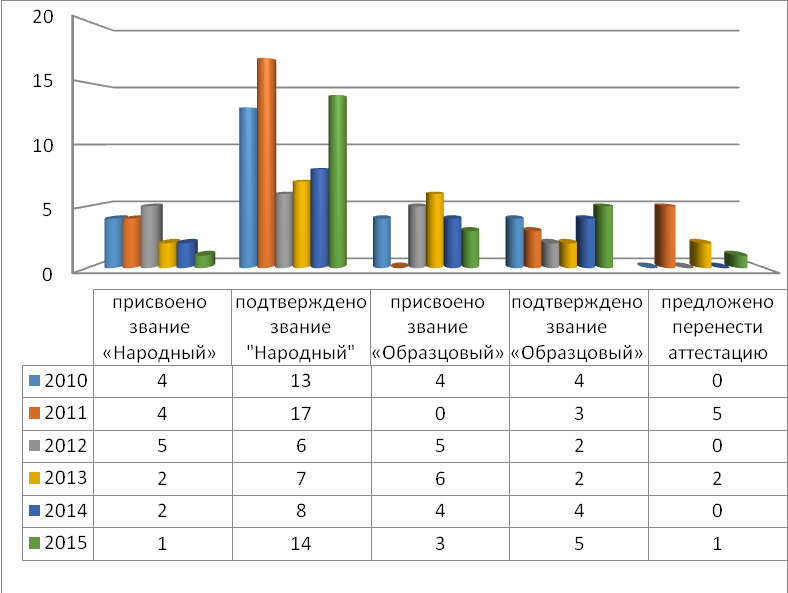 На 01.12.2016 год на получение данной услуги подано 30 заявок, из них на Подтверждение звания «Народный коллектив самодеятельного художественного творчества» – 17 творческих коллективов, на Присвоение звания «Народный» – 4. Количество детских коллективов, участвующих в получении услуги: Присвоение звания «Образцовый детский коллектив художественного творчества» – 7, Подтверждение – 2.Количество самодеятельных коллективов, имеющих действующие звания, в разрезе муниципальных районов и городских округов РК (2015 гг.)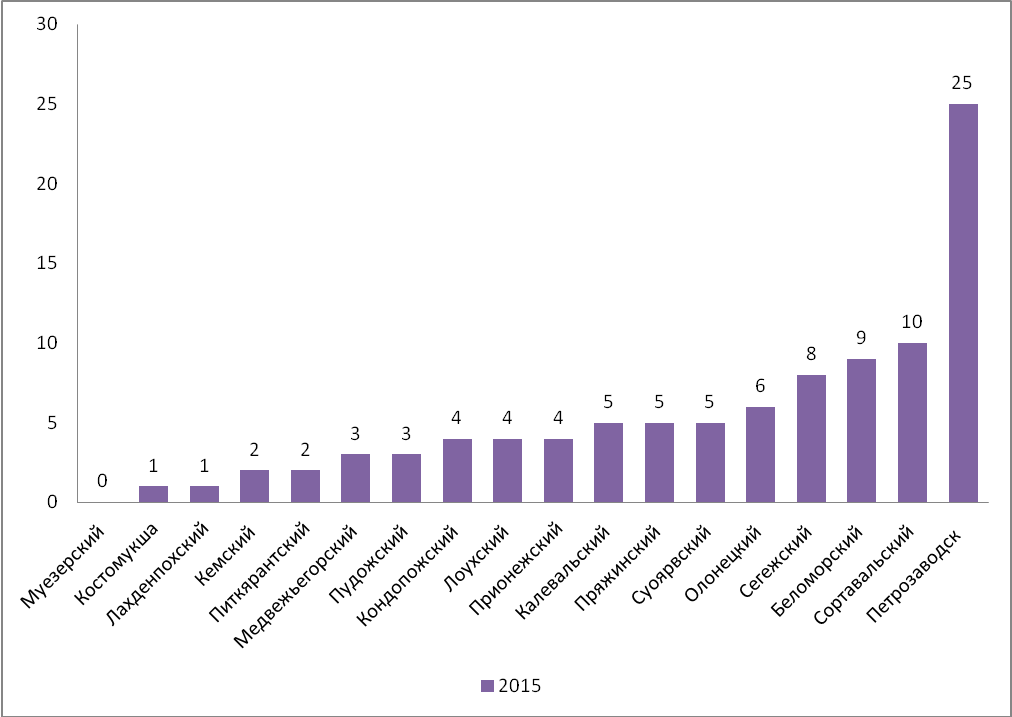 Динамика участия районов в аттестационной компании 2011-2016 гг.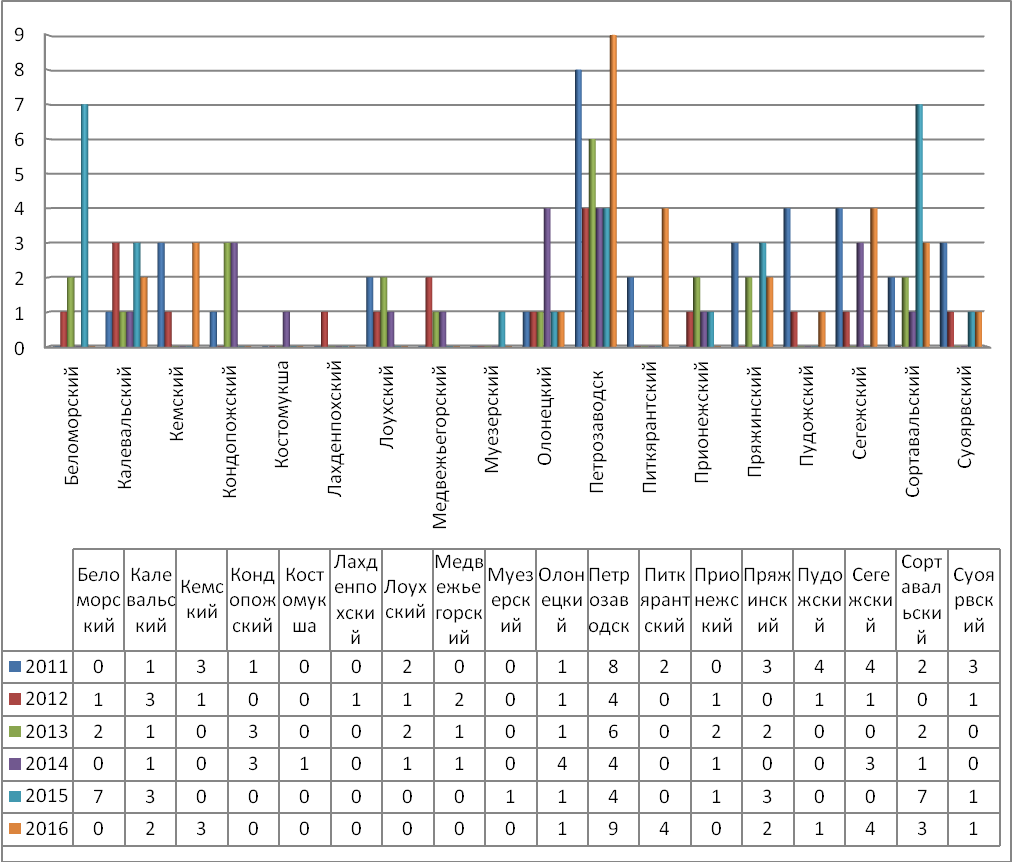 Стоит отметить, что неактивны в деятельности по участию в аттестационной компании по присвоению званий «Народный/Образцовый» коллективы любительского народного творчества Республики Карелия Костомукшского городского поселения, Кемского, Лоухского, Лахденпохского, Муезерского, Прионежского районов. В большинстве своем это связано с отсутствием материального стимулирования руководителей коллективов и уровнем исполнительского мастерства коллективов. Вообще отсутствуют коллективы, имеющие звания «Народный» или «Образцовый», в культурно-досуговых учреждениях Муезерского и Лахденпохского районов. С 2013 года государственная услуга была включена в единый Электронный Портал государственных и муниципальных услуг Республики Карелия на предоставление услуги в электронной форме. С момента начала по 01.12.2016 год предоставления услуги в электронном виде не было подано ни одной заявки. Вероятно, работники сферы культуры не готовы осваивать предложенные (облегченные) способы предоставления услуги, что связано с недостаточным уровнем знаний в части освоения персонального компьютера и низким уровнем материально-технической базы учреждений.Жанровое разнообразие творческих коллективов, имеющих действующие звания на 2016 год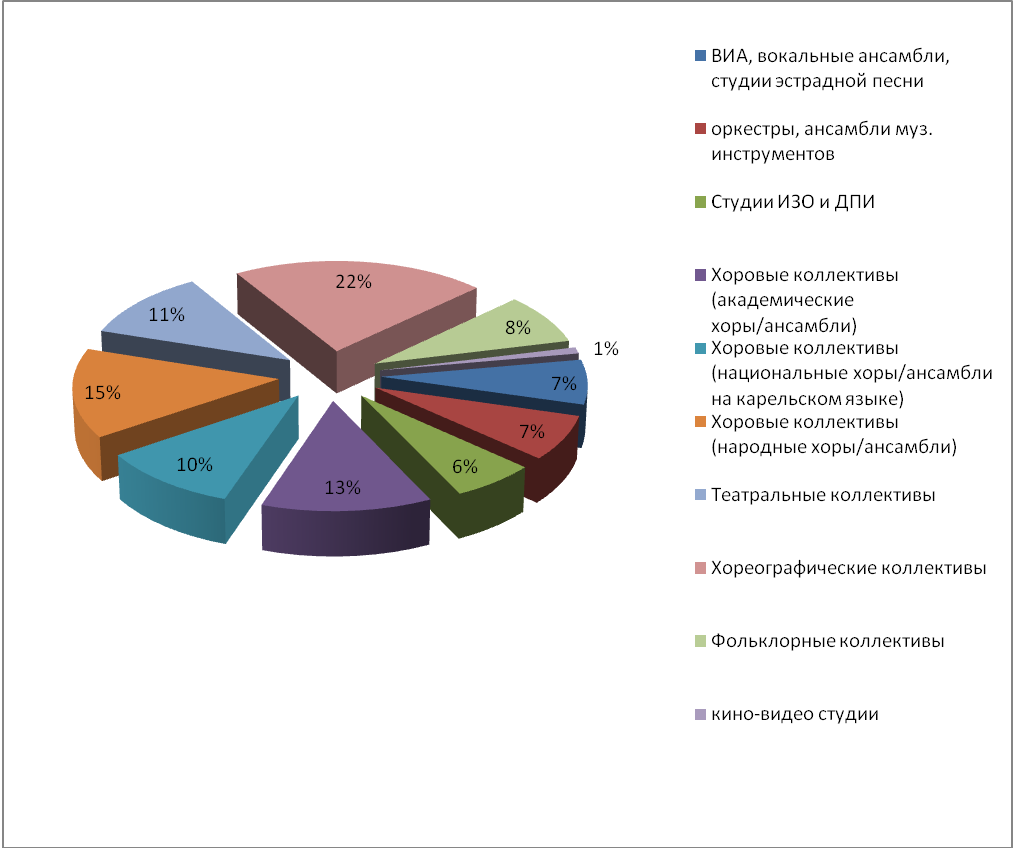 Жанровое разнообразие любительских коллективов республики имеющих звания охватывает такие виды искусства, как: фольклорное, хоровое, хореографическое, театральное, эстрадное, инструментально-оркестровое, ДПИ и ИЗО, кино-видео, фото. Среди коллективов любительского народного творчества имеющих звание крайне мала доля кино-/видео/фото-студий, оркестров/ансамблей музыкальных инструментов, студий ИЗО и ДПИ, а также эстрадных коллективов. Малоразвивающимся направлением является кинофотолюбительство (1 клубно-досуговое формирование, имеющее звание).На протяжении последних лет остается практически неизменной тенденция преобладания коллективов хоровых (36), хореографических жанров (21) и театральных (11) в общем числе коллективов самодеятельного народного творчества, имеющих звание «Народный»/«Образцовый».Бюджетное учреждение «Центр национальных культур и народного творчества Республики Карелия» образовано в 2009 году в результате объединения Республиканского Дома народного творчества (1936) и Центра национальных культур Республики Карелия (1992). В 2017 году Учреждение будет отмечать своеобразный юбилей «105 лет» (80 лет Карельскому Центру народного творчества и 25 лет Центру национальных культур).Центр активно работает над созданием партнерской сети с целью развития межведомственных, межрегиональных, международных связей, способствующих инициированию и проведению инновационных мероприятий республиканского, российского и международного значения, формирующих позитивный имидж и расширение вклада культуры в социально-экономическое развитие Карелии. Примером может служить многолетнее сотрудничество с Государственным Российским Домом народного творчества, партнерами России и Зарубежья (Всероссийское хоровое общество, Общество «Fenno-Ugria» (Эстония), Общество карелов Приладожья (Финляндия), Карельское просветительское общество Финляндии, Фонд «Juminkeko» (Финляндия) и др.), которое стало результатом реализации в Карелии проектов всероссийского и международного значения, в 2016 году это:Региональный этап всероссийского хорового фестиваляВсероссийский конкурс исполнителей эпических песен II Всероссийский съезд руководителей методических служб в сфере народного творчестваМеждународный фестиваль хореографии финно-угорских народов им. В.Мальми «Karg  kucub»/«Пляс зовет» Международный рыбный фестиваль «Калакунда»За отчетный период было проведено 84 мероприятия, в ходе которых было обслужено 61 188 человек. Количество проводимых мероприятий на протяжении последних лет остается на одном уровне, при этом количество обслуженного населения увеличилось по сравнению с предыдущим годом на 4%, в том числе количество обслуженных детей увеличилось в 3 раза. Это свидетельствует о повышении спроса на услуги, предоставляемые учреждением, и повышении интереса у населения к мероприятиям, призванным актуализировать нематериальное культурное наследие Республики Карелия. Подавляющее большинство мероприятий (177 ед., 77%) имеют культурно-досуговую направленность: праздники, концертные и интерактивные программы, творческие встречи, выставки по национальной культуре и народному творчеству. Остальные мероприятия (52 ед., 23%) имеют информационно-просветительскую направленность (семинары, круглые столы, мастер-классы).На базе учреждения созданы условия для творческой самореализации и сохранения языкового, песенного и хореографического наследия народов Карелии. В 13 национальных культурно-досуговых формированиях занимаются около 300 человек всех возрастов и уровней подготовки. Репетиции коллективов проходят два - три раза в неделю по 1,5 часа. За высокий профессиональный уровень 8 коллективов удостоены звания «Народный коллектив самодеятельного художественного творчества Республики Карелия».Направления деятельности культурно-досуговых формирований учреждения Два коллектива Центра отметили в 2016 году юбилейные даты. В течение года на площадках Республики Карелия в рамках юбилейных мероприятий состоялись концертные и интерактивные программы, выставки и презентации коллективов. В марте фольклорно-этнографический ансамбль «Karjala» отметил 55-летний юбилей творческой деятельности большой праздничной вечеркой, а в ноябре большим праздничным концертом на сцене Национального театра отметил свой 80-летний Юбилей один из старейших любительских коллективов Карелии – Вепсский народный хор из с. Шелтозеро.С целью повышения профессионального мастерства и обмена творческим опытом творческие коллективы Центра приняли участие в следующих мероприятиях:С целью приобщения населения к традициям народной культуры специалисты и творческие коллективы Центра принимают участие в традиционных, национальных мероприятиях (гуляниях, праздниках и фестивалях), проводимых на площадках муниципальных образований, а также выезжают с гастролями в районы Карелии.  В рамках реализации ФЦП «Культура России (2012-2018 годы)» в 2016 году были поддержаны 2 проекта БУ «Центр национальных культур и народного творчества Республики Карелия» (далее по тексту - Центр) - «Международный фестиваль хореографии финно-угорских народов им. В. Мальми «Karg kucub»/«Пляс зовет»» и Второй Всероссийский съезд руководителей методических служб в сфере народного творчества. Общий объем средств, привлеченных из федерального бюджета, составил 1 795 887 рублей. 1. С 17 по 19 июня в Карелии прошел V Международный фестиваль хореографии финно-угорских народов им. В. Мальми «Karg kucub»/«Пляс зовет». В Фестивале приняли участие хореографические коллективы из Республик Карелия, Калмыкия, Татарстан, Марий Эл, Ленинградской и  Костромской областей, Латвийской Республики, Эстонии и Финляндии. В рамках проекта состоялись обучающие мастер-классы по народной хореографии ведущих балетмейстеров финно-угорского мира, многочасовой  танцевальный марафон «Etno-чес» и Гала-концерт участников Фестиваля, а также гости проекта продемонстрировали свое творчество на Фестивале Юмора в деревне Киндасово, в которой состоялось и закрытие Фестиваля. В дни Фестиваля состоялось 25 мероприятий, на которых побывало более 5000 человек. Общее количество участников  непосредственно фестивальной площадки - более 400 человек. На реализацию проекта выделено 570 375 рублей из федерального бюджета.2. С 27 по 30 мая в Карелии прошел II Всероссийский съезд руководителей методических служб в сфере народного творчества прошел при поддержке Министерства культуры Российской Федерации и Министерства культуры Республики Карелия. 	В течение четырех дней участники Съезда обсуждали вопросы сохранения и популяризации национальных культур народов России, их законодательного обеспечения, ход подготовки Концепции клубной деятельности в России и реализации Федеральной целевой программы «Культура России (2013-2018 гг.)». Одним из актуальных вопросов, вынесенных на обсуждение II Всероссийского съезда руководителей методических служб в сфере народного творчества, стали практика и перспективы развития познавательного туризма и историко-культурного наследия. Мероприятия Съезда (11) проходили в Петрозаводске и Сортавала. Стоимость услуг по Проекту составила – 1 325 512 рублей, в том числе  из федерального бюджета 1 225 512  рублей,  из бюджета Республики Карелия  100 000 рублей.Участие Учреждения в других конкурсах и проектах:3. В преддверии Дня Великой Победы в городах и районах Карелии прошёл республиканский фестиваль «Эстафета поколений - эстафета памяти». Наша республика вошла в число 14 субъектов Российской Федерации, чей проект был поддержан Министерством культуры России и включён во Всероссийскую патриотическую акцию «Дороги Победы». В мероприятиях фестиваля приняло участие около 30 тысяч жителей Карелии. Стоимость услуг по Проекту составила – 2 500 00,00 руб.4. В 2016 году Традиционный Праздник вепсской культуры «Древо жизни» был поддержан межрегиональной общественной организацией «Информационно-образовательная Сеть коренных народов «Льыоравэтльан» в рамках социально значимого проекта «Расширение прав и возможностей женщин и молодежи коренных народов в Российской Федерации. Праздник проведен совместно с Министерством Республики Карелия по вопросам национальной политики, связям с общественными и религиозными объединениями, Культурным фондом поддержки национальных искусств (Москва) Обществом "Фенно-Угриа" (г. Таллинн, Эстония), Областным научно-методическим центром культуры и повышения квалификации (г. Вологда), Администрацией с. Шелтозеро Прионежского муниципального района. Стоимость услуг по Проекту составила – 233 00,00 руб.5. Международный рыбный фестиваль «Калакунда». Цель Международного рыбного фестиваля «Калакунда» - поддержка и пропаганда рыбного промысла в Карелии как одного из главных ресурсов экономического и туристского развития территории. Фестиваль призван также показать важность сохранения богатого этнокультурного наследия Карелии. В подготовке и проведении программы фестиваля задействованы республиканские и муниципальные учреждения культуры и дополнительного образования, предприятия торговли и общественного питания, творческие коллективы и общественные организации, рыбоводческие хозяйства и коммерческие компании. Участников – 250 чел. Зрителей – 5000 чел. Источник финансирования – привлеченные средства АО «Россельхозбанк» 300 000 руб. и собственные средства Учреждения.6. Всероссийский конкурс исполнителей поющегося эпоса (былин, рун, причитаний и др. форм) в рамках проекта «Форум русской эпической культуры «Ста́рина», посвященного 215-летию со дня рождения выдающегося сказителя, основателя сказительской династии Т.Г. Рябинина и 155-летию с момента первой публикации былин – ста́рины (традиционный народный термин), записанных в Олонецкой Губернии и опубликованных П. Н. Рыбниковым. Участники - 200 человек, зрители – 150 человек (60 – дети). Организаторы — Государственный Российский Дом народного творчества, Центр национальных культур и народного творчества Республики Карелия и Государственный историко-архитектурный и этнографический музей-заповедник «Кижи». Целью конкурса было создание условий для сохранения, ревитализации (возрождения и развития), популяризации и развития эпического наследия народов России как мирового этнокультурного явления и достояния культуры бесписьменной традиции народов России – национального достояния страны. На участие во Всероссийском конкурсе исполнителей поющегося эпоса «Ста́рина» было подано 34 заявки из разных регионов России. Среди конкурсантов – солисты и творческие коллективы, дети и взрослые из Москвы, Санкт-Петербурга, Мурманска, Петрозаводска, Костомукши, Тверской, Вологодской, Архангельской областей, республик Удмуртия, Коми, Мордовия, Башкортостан,  городов и районов Карелии – всего около 200 человек. Победители конкурса и наиболее интересные, по мнению жюри, исполнители автоматически становились участниками Гала-концерта Проекта «Форум русской эпической культуры «Ста́рина» 12 июня в музее-заповеднике «Кижи». Источник финансирования - средства от предпринимательской и иной приносящей доход деятельности Учреждения – 31 310,00 руб.7. С 2012 года Центр совместно с Союзом Ладожских карелов и карельских организаций Финляндии реализует Международный карельский песенный праздник. В 2016 году Карельский песенный праздник прошел в городе в Нурмесе (Финляндия) (Karjalaiset Laulujuhlat). Участие в празднике приняли: из Карелии: Ансамбль народной песни «Armas randaine» (г. Питкяранта), Карельский народный хор «Oma pajo» (г. Петрозаводск), фольклорный ансамбль «Paivyzet» (д.Вешкелица, Суоярвский муниципальный район. В дни Праздника прошли: семинар «Хоровая и народная песня Карелии», выступления хоровых коллективов на площади г. Нурмес, шествие и Главный праздничный концерт с выступлением сводного хора Праздника, в котором приняли участие около 200 чел.8. В рамках программы Приграничного сотрудничества совместно с Просветительским обществом «Karjalan Sivistysseura» (Финляндия) было реализовано 2 проекта:8.1. Постановка совместного спектакля народного театра кукол «Čičiliusku» и фольклорно-этнографического ансамбля «Karjala» - «Как Бабы Мужика делили» по мотивам произведения Я. Ругоева, (на карельском языке). Цель проекта – популяризация и развитие карельского языка и культуры среди коренного населения Республики Карелия посредством танцевально-театрального экспериментального представления. Стоимость услуг по Проекту составила 147 000. Источник финансирования Просветительское общество «Karjalan Sivistysseura» (Финляндия).8.2. Проект «Silloilla tanssivia» - «Танцующие на мостках» фольклорно-этнографического ансамбля «Karjala» Создание видеопособия по традиционным карельским танцам (DVD – диск) Цель проекта – содействие сохранению,  развитию и популяризации народной карельской хореографии. Количество участников проекта – 20 чел. Стоимость услуг по Проекту составила 266 000. Источник финансирования Просветительское общество «Karjalan Sivistysseura» (Финляндия).Для участия в заявочной кампании ФЦП «Культура России (2012-2018 годы)» на 2017 год Центром подготовлены следующие проектные заявки.Эпический форум – 2017: «Эпосы народов России в гостях у «Калевалы»	Цель проекта - Сохранение и популяризация театрального искусства, основанного на нематериальном культурном наследии народов России, как общенационального достояния, посредством его интерпретации разными видами искусства (вокальное, хореографическое, инструментальное, декоративно-прикладное), создание  единого синтезированного культурного продукта с вовлечением в процесс его постижения различных возрастных групп.Предварительный объем финансирования проекта – 4 000 000,00 руб., в том числе: федеральный бюджет  - 2 059 237 рублей, республиканский бюджет – 1 000 000 рублей,внебюджетные средства – 74 500 рублей 			Сроки реализации проекта – июнь 2017 года. «Форум: ремесло – вчера, сегодня, завтра» - 2017	Цель проекта - Сохранение традиционных промыслов и ремесел, бытовавших на территории Республики Карелия, и их актуализация в современном мире, содействие развитию творческого сообщества мастеров-ремесленников Северо-Западного Федерального округа, путем реализации комплексного проекта, направленного на интерпретацию этнографического материала и развития производств конкурентоспособной аутентичной продукции Республики Карелия.Предварительный объем финансирования проекта – 2 310 000,00 руб., в том числе: федеральный бюджет  - 1 218 000 рублей, республиканский бюджет – 1 012 000 рублей,внебюджетные средства – 80 000 рублей.Сроки реализации проекта - март-ноябрь 2017 годаМеждународный рыбный фестиваль «Калакунда»Цели и задачи проекта: укрепление авторитета Республики Карелия как региона, активно сочетающего богатую и самобытную этнокультуру и современные тенденции с целью социально-экономического развития территории; организация взаимодействия культуры, бизнеса, туризма с целью продвижения бренда региона; поддержка инициатив по сохранению промыслов, ремесел, национальной культуры, активное вовлечение их в современную среду; поддержка и пропаганда современного рыбного промысла в Республике Карелия; формирование устойчивого имиджа Республики Карелия как региона с активной туристской инфраструктурой и широким спектром услуг для активного здорового отдыха; формирование бережного, хозяйственного отношения к среде обитания, природе и ее богатствам; развитие событийного туризма.Предварительный объем финансирования проекта – 7 428 720,00 руб., в том числе: федеральный бюджет - 5 000 000 рублей, республиканский бюджет – 1 354 220 рублей,внебюджетные средства – 1 074 500 рублей 	Сроки проведения: сентябрь 2017 года.Методическая деятельность учрежденияРазграничение полномочий и ответственности между уровнями власти неоднозначно отразилось на развитии сферы культуры муниципальных образований. С одной стороны, местное самоуправление получило возможность влиять на деятельность учреждений, исходя из приоритетов своей региональной политики. С другой, - неподкрепленная источниками финансирования ответственность за развитие сферы культуры при отсутствии единых стандартов привело к усилению разрыва между учреждениями одного типа, но разных муниципальных образований, по уровню и качеству услуг.Самой распространенной формой оказания методической помощи по–прежнему является консультирование сотрудников муниципальных культурно-досуговых учреждений и специалистов администраций местного самоуправления по различным вопросам культурно-досуговой деятельности. Эта форма взаимодействия наиболее востребована в связи с территориальной удаленностью методического центра от ряда муниципальных образований. За 2016 год было дано более 319 консультаций по вопросам культурно-досуговой деятельности.Одной из приоритетных задач методической деятельности Центра является повышение профессионального уровня сотрудников муниципальных культурно-досуговых учреждений, развитие их профессиональной компетенции и совершенствование профессиональных навыков и умений. Мероприятиями методической направленности были охвачены 85 муниципальных КДУ, 16 Администраций местного самоуправления.За отчетный период были организованы и проведены 3 тематических семинара: «Образцы успешных практик» (март, г. Беломорск), «Использование современных ИКТ (информационно-коммуникационных технологий) в культурно-досуговой деятельности» (апрель, г. Петрозаводск) и семинар в рамках проекта «Расширение прав и возможностей женщин и молодежи коренных народов в РФ» (октябрь, г. Олонец). В декабре 2016 года планируется проведение семинара «Актуальные вопросы культурно-досуговой деятельности». Руководители муниципальных отделов культуры, директора культурно-досуговых учреждений и этноцентров приняли участие в Пленарном заседании II Всероссийского съезда руководителей методических служб в сфере народного творчества (27 мая). В данных мероприятиях приняло участие более 100 человек.В течение 2 квартала 2016 года проводилась работа на сайтах ИАС "Мониторинг эффективности деятельности ОМСУ" и Портале Счетной палаты Российской Федерации и контрольно-счетных органов Российской Федерации.Подготовлены аналитические материалы:Административно – территориальная характеристика Республики Карелия на 2015 г.;Сведения по посадочным местам в учреждениях культурно-досугового типа Республики Карелия за 2015 г.;Показатели нормативной потребности в культурно-досуговых учреждениях на территории Республики Карелия;Проведен Мониторинг состояния сферы культуры на уровне городских округов и муниципальных районов Республики Карелия в 2015 году.В рамках военно-патриотического фестиваля «Эстафета поколений – эстафета памяти» Всероссийской патриотической акции «Дороги победы» проводилась работа с муниципальными районами Республики Карелия. 15 апреля 2016 г. на Мемориальном комплексе «Братская могила и могила Неизвестного солдата с Вечным огнём» состоялась передача «Вечного огня» из г. Петрозаводска в 16 муниципальных районов Карелии и Костомукшский городской округ.За отчетный период разработаны методические пособия «Организация праздника на селе» и «Система мониторинга в сфере культуры Республики Карелия». Подготовлены материалы для Министерства культуры РК по темам: порядок использования официальных государственных символов и проведение официальных встреч, переговоров, подписание совместных документов.Осуществление методических функций Центра происходит по нескольким направлениям:- образовательное (повышение компетентности руководителей и специалистов по основным направлениям деятельности; повышение управленческой культуры руководителей);- информационное (обеспечение профессиональной информацией по различным направлениям культурно-досуговой деятельности, предоставление информационной площадки на сайте учреждения для популяризации своей деятельности);- консультативное (консультации по различным вопросам культурно-досуговой деятельности);- проектировочное (участие в разработке социокультурных проектов);- аналитическое (анализ деятельности учреждений);- прогностическое (прогнозирование направлений деятельности учреждений, перспектив их развития).Эта форма взаимодействия наиболее востребована в связи с территориальной удаленностью методического центра от ряда муниципальных образований.РемеслаВ 2016 году Центр ремесел БУ «ЦНК и НТ РК» провел ряд комплексных мероприятий, направленных на сохранение  и популяризацию традиционной культуры народов Карелии, консолидацию творческого потенциала мастеров декоративно-прикладного искусства и образовательных, творческих учреждений республики, продвижение ремесленных традиций региона на российской и международной арене.Среди основных направлений можно выделить следующие:- проведение выставок и ярмарок- организация и проведение образовательных мероприятий- участие в форумах, международных культурных акциях.За 2016 год было проведено 12 выставок, гостями которых стали порядка 5000 человек. Посетители отметили талант и трудолюбие юных участниц экспозиции «Маленькая портниха» (совместно со студией моды и пластики «Подиум» Дворца творчества детей и юношества Петрозаводска), уникальность предметов на выставке «Просто ложка» «Звуки шелка», яркость, красоту и подлинное народное искусство мастеров из пос. Ильинский – создателей «Рукотворной Олонии». В Правительстве Республики Карелия и в Ремесленном квартале работали постоянно действующие экспозиции, посвященные традиционным промыслам Карелии, народному костюму и игрушке Русского Севера. Туристов и гостей города особенно привлекли работы из керамики, бересты, карельской березы.В рамках проведения праздничных мероприятий Дня республики в г. Костомукше, Международного рыбного фестиваля «Калакунда», Дня Кижской волости, праздника вепсской культуры «Древо жизни», туристического фестиваля русской культуры и творчества «Серебряное ожерелье» в Финляндии, V Межрегионального фестиваля славянского искусства «Русское поле», XI Международной выставки-ярмарки «Сокровища Севера» и других значимых культурных акций были организованы выставки-ярмарки изделий мастеров декоративно-прикладного искусства. Участники и гости смогли по достоинству оценить яркие орнаменты заонежской вышивки, технику ткачества Русского Севера, терпкий аромат традиционного копорского чая, изделия из карельского шунгита и карельской березы. Эти бренды республики делают Карелию узнаваемой на российской и международной арене.Выставки и ярмарки были проведены в партнерстве с КРОО «Гильдия мастеров декоративно-прикладного искусства РК», Правительством РК, Министерством  культуры РК, Министерством культуры РФ, ФГБУК  «Государственный историко-архитектурный и этнографический музей-заповедник «Кижи», Администрациями муниципальных районов РК.Для приобщения населения к культуре родного края и повышения туристской привлекательности региона,  знакомства молодежи с народными традициями Русского Севера было проведено 32 мастер-класса для 362 человек. В этом году Центр национальных культур и народного творчества РК принял участие в  Международной акции «Ночь музеев», в рамках которой состоялось 13 мастер-классов для 1517 жителей и гостей Петрозаводска. Особой популярностью пользовались образовательные программы «Секреты карельского костюма», «Национальная кухня – калитка», «Берестоплетение», «Традиции северного чаепития», «Народная кукла», «Войлоковаляние».Отдел развития традиционных ремесел провел также и долгосрочные методические семинары (курсы) по 9 видам ремесел для 114 человек.Особую заинтересованность вызвали у жителей Петрозаводска курсы по вязанию, ткачеству, художественной кукле, лоскутному шитью, конструированию и моделированию одежды, резьбе по дереву, керамике. По отзывам слушателей, эти занятия помогают им не только понять и полюбить традиционную культуру Карелии, но  также находят практическое применение в повседневной жизни, создают условия для получения дополнительного заработка, что немаловажно в современной социально-экономической ситуации. Мероприятия проходили в партнерстве с КРОО «Гильдия мастеров декоративно-прикладного искусства» турфирмами  и образовательными организациями Республики КарелияВ рамках проекта «Тайны бабушкиного сундучка» специалистами Отдела развития традиционных ремесел были проведены 2 научно-практических семинара «Вышивка в народном костюме» и «Современные аспекты в традиционном народном костюме Русского Севера». Проект проходил при поддержке Министерства культуры РК. Семинары были направлены на возрождение и популяризацию народного костюма коренных народов Республики Карелия, приобщение молодежи к традиционным видам рукоделия, развитие партнерской сети мастеров-ремесленников. Активными Участниками семинаров-практикумов были 67 специалистов в области народного костюма и мастеров декоративно-прикладного искусства.Для развития брендинга территории, успешного продвижения народных промыслов и ремесел Карелии на российском и международном уровне специалисты Отдела развития традиционных ремесел принимали участие в значимых Международных форумах и конгрессах, организовали творческие встречи с мастерами ДПИ европейских стран. Например, для установления контактов и обмена опытом в области маркетинга творческих индустрий посетили Международную конференцию "Культурные драйверы развития современных городов" в рамках проекта "Международные культурные центры", стали участниками III Международного форума в рамках партнерства «Северного измерения» в области культуры «Культура как фактор роста» в Санкт-Петербурге. Работы ведущих мастеров декоративно-прикладного искусства РК были представлены на Первом Санкт-Петербургском международном ремесленном конгрессе в рамках Санкт-Петербургского международного культурного форума. Всего  в работе форума приняло участие 350 человек, среди них - 75 лидеров общественного мнения в сфере развития ремесленничества. На конгрессе было представлено 70 лучших ремесленных работ из 25 стран мира, 27 регионов России – лидеров в области развития традиционных ремесел.В Доме ремесел  прошли 2 международные культурные акции с участием финских и шведских мастеров, где жители и гости Петрозаводска смогли познакомиться с современным направлением ДПИ в скандинавских странах. На творческой встрече с мастером по витражу Марьяттой Йоенсало зрителям была представлена уникальная технология витража Тиффани. В рамках Дней культуры Швеции в Карелии работала выставка «Ремесла Вестерботтена». Анн Соломонссон провела мастер-классы, раскрыла секреты изготовления изделий из кожи. Мероприятия в Доме ремесел с участием финских и шведских коллег посетили порядка 370 человек.Раздел. 2 тематический подраздел 3 Развитие Материально-технической базы учреждения культуры.Материально-техническая база учрежденияСостояние материально-технической базы Центра находится в удовлетворительном состоянии. В помещениях, расположенных по адресу: пл. Ленина, д. 2 началась подготовка к ремонту отопительной системы.В связи с реструктуризацией учреждению были переданы помещения, расположенные по следующим адресам: ул. Кирова, д.13 (нежилое здание площадью 252,6 кв.м.), ул. Малая Слободская, д.12 (административное здание площадью 257,9 кв.м.), наб. Неглинская, д.7 (жилой дом площадью 177,3 кв.м). Все помещения требуют косметического ремонта и покраски фасадов, ремонт отопительной системы в помещениях по ул. Кирова.13 и пл. Ленина,2.В течение 2016 года доработаны и приведены в соответствие с нормативными документами инструкции в области пожарной безопасности, ГО и ЧС, антитеррористической деятельности. Количество первичных средств пожаротушения соответствует установленным нормам. В мае 2016 года была произведена перезарядка огнетушителей в помещениях, расположенных по адресам: пл. Ленина, д. 2 и ул. Энгельса, д.5, Кирова, 13, ул. Малая Слободская, наб. Неглинская.В соответствии с Приказом и. о Директора БУ «ЦНК и НТ РК» от 20.04.2016 года № 29 «О мерах обеспечения антитеррористической устойчивости, пожарной безопасности в период подготовки и проведения праздничных мероприятий» 20-21 апреля 2016 года была проведена тренировка отработки планов по эвакуации людей на случай возникновения чрезвычайных ситуаций в учреждении.В 2016 году была проведена специальная оценка условий труда (СОУТ) 2 рабочих мест на общую сумму 3 100,51 руб. (в порядке и в сроки, определяемые нормативными правовыми актами).С целью сокращения энергетических издержек проведены следующие мероприятия:1. Используются энергосберегающие лампы (с учетом обязательных требований Федерального закона от 23 ноября 2009 года № 261 - ФЗ «Об энергосбережении и о повышении энергетической эффективности и о внесении изменений в отдельные законодательные акты Российской Федерации» (в частности, по паспортизации здания и замене ламп накаливания»).2. Проведена гидропневматическая промывка и опрессовка системы отопления и ревизия системы внутреннего водоснабжения.Раздел 1. Совершенствование системы управления отрасльюПункт 4. Кадровое развитие и подготовка управленческих кадровШтатная численность сотрудников БУ «Центр национальных культур и народного творчества Республики Карелия» (далее по тексту - Центр) на 01.12.2016 года составляет 53 человека, из которых 13 – внешние совместители, 2 – внутренних. По роду деятельности 40 человек – специалисты культурно-досуговой деятельностиВозрастной состав: до 30 лет – 4 человека, 30-40 лет – 17 человек, 40-50 лет – 10 человек, старше 50 лет – 22 человека.Высшее образование имеют 41 человек (1 человек продолжает обучение), среднее профессиональное – 6 человек, начальное профессиональное - 6 человек.Из числа штатных сотрудников 28 человек имеют стаж работы в отрасли «Культура» более 10 лет, от 5 до 10 лет – 10 чел., от 1 года до 5 лет – 10 чел, имеют стаж до 1 года – 5 человек.Работа по повышению профессионального уровня сотрудников в течение отчетного периода осуществлялась по следующим направлениям.1. Повышение квалификации, профессиональная подготовка или переподготовка сотрудников БУ «Центр национальных культур и народного творчества РК» в 2016 г.2. Обучение сотрудников БУ «Центр национальных культур и народного творчества РК» по иным формам образовательных программ в 2016 годуВсероссийские мероприятияВсероссийские мероприятияВсероссийские мероприятия20.03участие Хор русской песни «Питарицы», карельского народного хора «Oma pajo», Вепсского народного хора в Региональном этапе Всероссийского хорового фестиваля среди народных хоровг. Петрозаводск, БУ «Карельская государственная филармония»15.04Участие Фольклорно-этнографического ансамбля «Karjala» и еврейского ансамбля «Авив» в мероприятиях Открытого российского фестиваля-конкурса «Семейный котёл»	г. Кондопога,МОУ ДО «Дом творчества детей и юношества»11.06Участие Фольклорно-этнографического ансамбля «Karjala» в III Фестивале карельской калиткиг. СортавалаТур-комплекс «Пийпун Пиха»03.05Участие  мужского вокального ансамбля «Ясены» в III Межрегиональном Пасхальном Георгиевском фестивале православной и казачьей песни «Радуйся» 	Ленинградская область, Подпорожский район, п. Никольский03.09Участие Вепсского народного хора в III этнокультурном фестивале Ленинградской области «Россия – созвучие культур»	Ленинградская обл., г. Кингисепп, парк Романовка04-05.07Участие Фольклорного ансамбля «Karjala» в Мероприятиях Фестиваля Традиционных знанийНациональный Парк «Кенозерский»12.07Музейно-этнографический форум «Старина». Участие коллективов: Хор русской песни «Питарицы», Вепсский народный хор, Карельский народный хор «Oma pajo»	о. Кижи, ФГБУК «Государственный историко-архитектурный и этнографический музей-заповедник «Кижи09-11.09Участие Карельского народного хора «Oma pajo» в мероприятиях Межрегионального фестиваля народных культур «На земле Кольской»	Мурманская обл., г. Полярные Зори	02-03.07Участие Вепсского народного хора в Празднике вепсской культуры «ЭНАРЬНЕ МА»Ленинградская область, д. ТернивичиМеждународные мероприятияМеждународные мероприятияМеждународные мероприятия10-12.06Международный песенный праздник. Участие Карельского народного хора «Oma pajo» в программе мероприятийФинляндияг. Нурмес23.04Участие Хора русской песни «Питарицы» в Весеннем празднике (Финляндия)Финляндия, г. Оулу 28.04 – 02.05Концертные выступления Вепсского народного хора в мероприятиях XI Международной выставки–ярмарки «Сокровища Севера 2016»г. Москва,КВЦ Сокольники27-29.05Поездка фольклорно-этнографического ансамбля «Karjala» на фестиваль «Uzrausim dansi Valka!»Латвия, г. Валка08-12.06Участие группы Хора русской песни «Питарицы» в мероприятиях Фольклорного Фестиваля «Pispalan sottisi»	Финляндия, г. Тампере18-19.06Выезд и участие Ингерманландского академического хора «Inkeri» в мероприятиях Летнего Ингерманландского праздникаЭстонияг. Нарва06-16.07IX Всемирные хоровые игры. Участие мужского хора Карелии в программе мероприятийг. СочиМуниципальное образованиеМероприятиеКостомукшский городской округ26-28.02.16 г. Участие творческих коллективов ЦНК и НТ РК (вепсский народный хор, фольклорно-этнографический ансамбль «Karjala», вокальная группа «Härkin») в Международном фестивале национальных культур «Кантелетар» г. Костомукша ООО «Фестиваль» (КСЦ «Дружба»)Пряжинский национальный муниципальный районПраздничная программа хора русской песни «Питарицы» - «Прощай, Масленица» (п. Чална	МКУ «Чалнинский сельский Дом культуры»)Пряжинский национальный муниципальный районУчастие ансамбля казачьей песни «Алатырь» в закрытии историко-патриотических сборов (лагерь в казачьих традициях) (09.01, пгт. Пряжа)Пряжинский национальный муниципальный районОрганизация и проведение ансамблем  казачьей песни «Алатырь» просветительской акции «Душа одна на всех» в рамках комплексного проекта Отдельского казачьего общества РК «Казаки Карелии – основа добра, традиций силы и веры» (17.04, п. Пряжа)Пряжинский национальный муниципальный районУчастие коллективов в фестивале сельского юмора и смеха «Киндасово-2016» (19.06, д. Киндасово)Калевальский национальный муниципальный районКонцерт карельского народного хора «Oma pajo» (31.01, п. Калевала)Калевальский национальный муниципальный районКарельский  народный театр кукол «Čičiliusku»  показ спектакля «Я – цыпленок, ты – цыпленок» (27.03, п. Калевала)Кондопожский муниципальный районПраздничная программа фольклорно-этнографического ансамбля «Karjala»  - «Масленица» (13.03, г. Кондопога)Кондопожский муниципальный районПоказ спектакля «Я – цыпленок, ты-цыпленок» Карельского народного театра кукол «Čičiliusku»  (3 спектакля – 09.30, 11.00, 12.00) 	(17.03, г. Кондопога)Кондопожский муниципальный районУчастие Фольклорно-этнографического ансамбля «Karjala» и Карельского народного хора «Oma pajo» в мероприятии, посвященном 80-летию Петровского народного хора (14.05, г. Кондопога)Кондопожский муниципальный районУчастие ансамбля еврейского танца «Авив» и детского ансамбля «Дрейдел» в мероприятиях, посвященных Дню города Кондопога (03.06, г. Кондопога)Питкярантский муниципальный районКонцерт академического ингерманландского хора «Inkeri» в Евангелическо-лютеранском приходе (10.04	, г. Питкяранта)Медвежьегорский муниципальный районУчастие хора русской песни «Питарицы» в Республиканской краеведческой конференции «Малые федосовские чтения – 2016», (15.04, с. Великая Губа)Медвежьегорский муниципальный районОрганизация и проведение ансамблем  казачьей песни «Алатырь» просветительской акции «Душа одна на всех» в рамках комплексного проекта Отдельского казачьего общества РК «Казаки Карелии – основа добра, традиций силы и веры» (08.05., с. Великая Губа)Олонецкий национальный муниципальный районОрганизация и проведение ансамблем  казачьей песни «Алатырь» просветительской акции «Душа одна на всех» в рамках комплексного проекта Отдельского казачьего общества РК «Казаки Карелии – основа добра, традиций силы и веры», (10.04, г. Олонец)Суоярвский муниципальный район Организация и проведение ансамблем  казачьей песни «Алатырь» просветительской акции «Душа одна на всех» в рамках комплексного проекта Отдельского казачьего общества РК «Казаки Карелии – основа добра, традиций силы и веры» (24.04, п. Поросозеро)Прионежский муниципальный районПоказ спектакля «Как Волк Теленочку мамой был» на вепсском языке Карельского народного театра кукол «Čičiliušku» (01.06, с. Рыбрека)Пудожский муниципальный районКонцерт Украинского народного хора «Українська пiсня» (02.07, г. Пудож)Наименование учебного заведенияВид программы (повышение квалификации, профессиональная подготовка или переподготовка) и тема обученияКол-во сотрудников, прошедших обучениеКоличество учебных часовНаименование документа, полученного по итогам обучения (диплом, свидетельство или удостоверение)ФГБОУ ВО «Петрозаводская государственная консерватория имени А.К. Глазунова»аспирантура12 года обученияГАОУ ДПО РК «Центр обучения и мониторинга трудовых ресурсов»)повышение квалификации140свидетельствоНаименование учебного заведенияВид программы (однодневные (двухдневные) семинары, лекции, мастер-классы и т.п.) и тема обученияКол-во сотрудников, прошедших обучениеФГБУК «Государственный Российский Дом народного творчества»семинар по информационно-методической деятельности Д(Ц)НТ регионов Российской Федерации1"Информационной системы" (ЕИС "МУЗЫКА и КУЛЬТУРА") Международной академии музыкальных инноваций (Москва)семинар «Официальный сайт как инструмент эффективного управления учреждением культуры»1Союз театральных деятелей РФ19 Всероссийский семинар по массовым формам театрального искусства1Консультативный комитет финно-угорских народовVII Всемирный конгресс финно-угорских народов1Федеральное государственное бюджетное учреждение культуры «Государственный историко-архитектурный и этнографический музей-заповедник «Кижи».Мастер – класс в рамках фольклорного праздника «Исландия русского эпоса»2Министерство культуры РФXVII Российско-Финляндский культурный форум3МКОУ «СОШ № 2 г. Олонца»Семинар в рамках проекта «Расширение прав и возможностей женщин и молодежи коренных народов в РФ»3Министерство культуры Российской ФедерацииIII Международный форум "Культура как фактор роста"2Министерство культуры Российской ФедерацииV Санкт-Петербургский международный культурный форум1Петрозаводская государственная консерватория им. А.К. ГлазуноваПрактический семинар «Компьютерный звук в музыковедении»1Институт языка, литературы и истории КНЦ РАНIII Краеведческая конференция «Лонинские чтения»1Правительство Республики КарелияМежрегиональный семинар «Сотрудничество финно-угорских народов. Влияние на формирование культурной политики Северо-Запада России»1